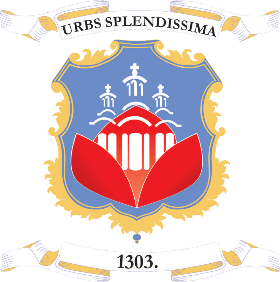 OПШTИНA ГРАЧAНИЦAKOMUNA E GRAÇANICËSMUNICIPALITY OF GRACANICAАкциони план за транспарентни процес буџетирањаЦиљАктивностЦиљна групаКад/Где?Одговорно лицеНапоменаАкциони плана за транспарентни процес буџетирањаИзрада Акционог плана за транспарентни процес буџетирањаГрађани општине Грачаница3 јулРадна група за израду Акционог плана за транспарентни процес буџетирањаАкциони плана за транспарентни процес буџетирањаПредстављање акционог плана Скупштини Општине и усвајање на седнициОдборници Скупштине општине26.08.2019./ Сала Скупштине општинеПредседавајући СОАкциони плана за транспарентни процес буџетирањаПредстављање Акционог плана за транспарентни процес буџетирања јавностиГрађани општине ГрачаницаДруга половина августа/ Дом Културе ГрачаницаСлужбеник за јавно информисањеУсвајање средњерочног оквира буџета 2020-2022Представљање јавности средњерочни оквир буџета 2020-2022Грађани општине ГрачаницаДруга половина августа/ Дом Културе ГрачаницаДиректор финансијаПрва јавна расправа са грађанима о приоритетима за капиталне инвестиције у оквиру средњерочног буџета 2020-2022Представници свих села04.09.2019. у 10:00/ Сала Скупштине ОпштинеПредседавајући Скупштине, заменик председника општине, директори одељења, одборници из места у којем се одржава јавна расправаКонсултације са јавношћу у вези са приоритетима у капиталним инвестицијама и одређивање коначних лимита буџетаДруга јавна расправа са грађанима о приоритетима за капиталне инвестиције у оквиру средњерочног буџета 2020-2022Мештани села: Угљаре, Батусе04.09.2019 у 19:00/ Основна школа УгљареПредседавајући Скупштине, заменик председника општине, директори одељења, одборници из места у којем се одржава јавна расправаКонсултације са јавношћу у вези са приоритетима у капиталним инвестицијама и одређивање коначних лимита буџетаТрећа јавна расправа са грађанима о приоритетима за капиталне инвестиције у оквиру средњерочног буџета 2020-2022Мештани села: Лепина, Радево, Скуланево, Суви До, Ново Насеље, Ашани05.09.2019. у 19:00 / Основна школа „Вук Караџић“, ЛепинаПредседавајући Скупштине, заменик председника општине, директори одељења, одборници из места у којем се одржава јавна расправаКонсултације са јавношћу у вези са приоритетима у капиталним инвестицијама и одређивање коначних лимита буџетаЧетврта јавна расправа са грађанима о приоритетима за капиталне инвестиције у оквиру средњерочног буџета 2020-2022Мештани села: Кишница, Сушица06.09.2019. у 17:00/ Основна школа „Дитет е минаторит“, КишницаПредседавајући Скупштине, заменик председника општине, директори одељења, одборници из места у којем се одржава јавна расправаКонсултације са јавношћу у вези са приоритетима у капиталним инвестицијама и одређивање коначних лимита буџетаПета јавна расправа са грађанима о приоритетима за капиталне инвестиције у оквиру средњерочног буџета 2020-2022Мештани села: Доња Гуштерица, Горња Гуштерица, Ливађе, Добротин06.09.2019. у 19:00 /Дом културе, Доња ГуштерицаПредседавајући Скупштине, заменик председника општине, директори одељења, одборници из места у којем се одржава јавна расправаКонсултације са јавношћу у вези са приоритетима у капиталним инвестицијама и одређивање коначних лимита буџетаШеста јавна расправа са грађанима о приоритетима за капиталне инвестиције у оквиру средњерочног буџета 2020-2022Ромска заједница09.09.2019. у 17:00/ Ромски образовни центар ГрачаницаПредседавајући Скупштине, заменик председника општине, председавајући одбора за заједнице, шеф канцеларије за заједнице и повратак, директори одељењаКонсултације са јавношћу у вези са приоритетима у капиталним инвестицијама и одређивање коначних лимита буџетаСедма јавна расправа са грађанима о приоритетима за капиталне инвестиције у оквиру средњерочног буџета 2020-2022Мештани села: Лапље Село, Преоце, Чаглавица09.09.2019. у 19:00/ Дом Културе, Лапље СелоПредседавајући Скупштине, заменик председника општине, директори одељења, одборници из места у којем се одржава јавна расправаКонсултације са јавношћу у вези са приоритетима у капиталним инвестицијама и одређивање коначних лимита буџетаОсма јавна расправа са грађанима о приоритетима за капиталне инвестиције у оквиру средњерочног буџета 2020-2022Неформална група жена10.09.2019. у 10:00/ Сала Скупштине ОпштинеПредседавајући Скупштине, заменик председника општине, директори одељења, Консултације са јавношћу у вези са приоритетима у капиталним инвестицијама и одређивање коначних лимита буџетаОсма јавна расправа са грађанима о приоритетима за капиталне инвестиције у оквиру средњерочног буџета 2020-2022Локални омладински акциони савет10.09.2019. у 10:00 / Сала Скупштине ОпштинеПредседавајући Скупштине, заменик председника општине, директори одељења, Девета јавна расправа са грађанима о приоритетима за капиталне инвестиције у оквиру средњерочног буџета 2020-2022Мештани села: Грачаница, Нови Бадовац, Сушица10.09.2019. у 19:00/ Дом Културе, ГрачаницаПредседавајући Скупштине, заменик председника општине, директори одељења, одборници из места у којем се одржава јавна расправаУсвајање општинског буџета 2020-2022Достављање нацрта буџета 2020-2022 СкупштиниСО31.август 2019/ СОДиректор финансијаУсвајање општинског буџета 2020-2022Усвајање коначног буџета 2020-2022Грађани општине30. септембар 2019/ СОСОУсвајање општинског буџета 2020-2022Објављивање усвојеног буџетаГрађани општинеОктобар/ Сајт општинеСлужбеник за јавно информисање